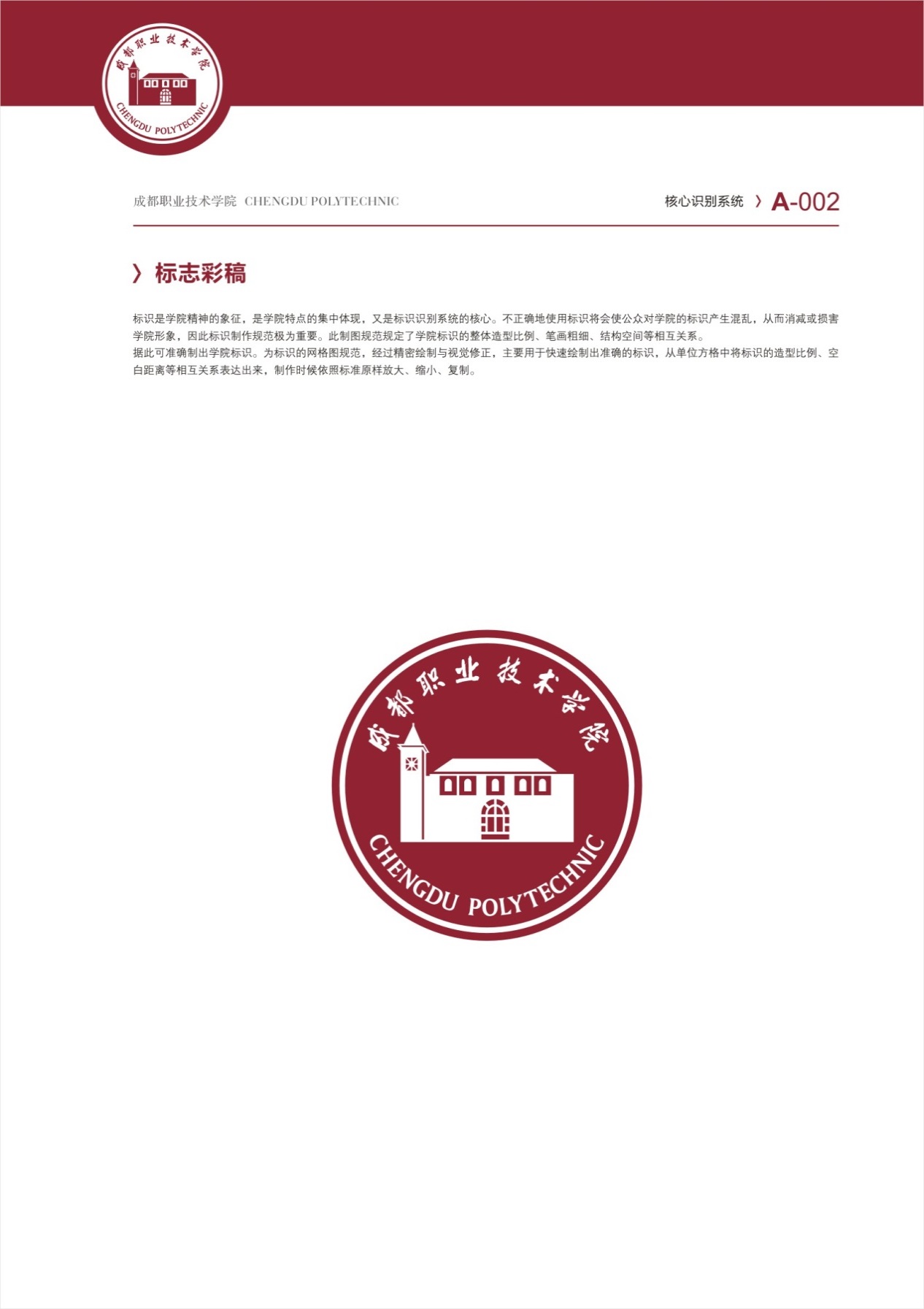 成都职业技术学院《电子商务创业实务》课程标准分院（部）：  国际商贸学院          执 笔 人：     黄新喻               审 核 人：     周江                 制定日期：   2020年12月            修订日期：   2021年4月              成都职业技术学院教务处制一、课程定位和课程设计1.课程性质与作用《电子商务创业实务》是电子商务专业开设的专业核心课（专业基础课、专业核心课、专业拓展课）课程。电子商务是互联网经济发展的产物，并伴随着互联网经济的发展而发展。电子商务是交易渠道变化的产物，企业面对激烈的市场竞争需要通过拓展销售渠道、提高市场占有率来提高企业在市场中的竞争力；电子商务化现代企业发展壮大的必经之路。总之，《电子商务创业实务》是一门实用性、应用性非常强的课程，它是从事现代电子商务企业经营管理的必修课程。课程旨在培养适应社会主义现代化建设需要，德智体全面发展的现代化高级技术人才，同时具备网上零售的基础知识，网上购物的基本流程，以及开设并管理网店的基本技能实现扩大就业选择的创业目标。本课程体系科学，符合高职教育电子商务类专业高技能人才培养目标和专业相关技术领域职业岗位的任职要求；对学生职业能力培养和职业素质养成起主要支撑作用。本课程在现实社会上的运用也十分广泛，电子商务行业近年来发展速度惊人。所以在“工学结合”培养模式中，该课程是一门必不可少的核心课程，在整个课程体系当中也具有举足轻重的作用。课程标准以遵循职业性、开放性、实践性、启发性为原则，以“校企合作、工学结合”思想为指导，以通过完成整体化工作任务培养训练学生的“综合职业能力”为核心，以“工作内容”来组织课程内容为着眼点，以淘宝网店为教学活动载体，使学生在尽量真实的职业情境中“学中做、做中学”。2.课程设计理念高职教育应坚持以就业为导向，面向社会、面向市场办学，坚持以能力为本，优化教学与实训环节，强化职业能力的培养。我院提出“教学做一体化、教产研一条龙”人才培养模式为主的教学改革总目标。这种教学模式突出了“做”字，强调了实践，揭示了职业教育的教学原则和教学方法，诠释了职业教育的内涵，是职业教育的本质特色。淘宝创业培训项目以各高校大学生为主要受训群体，融合创业理论与创业实践、兼容或灵活对接各类创业培训课程，并可转换为学分的创业教育与模拟实战课程。个性化、模拟化、师徒化和股份化（简称创业培训的“四个现代化”，又称“4S创业服务”）是本课程模式设计、实施和成果体现的核心思路。3.课程设计思路（1）明确学习领域目标依据专业人才培养方案中关于人才培养目标的阐述，明确《电子商务创业实务》学习领域能力目标。（2）校企合作共同制课程标准学院组织学院专业带头人、骨干教师、电子商务行业管理一线专家，根据市场调研和企业人才分析，采用专题讨论方式，制订用于课程教学资源开发、课程教学实施的岗位能力标准，把岗位能力标准融入课程中，建立课程标准。该标准紧密结合了市场对人才的需求，具有一定的前瞻性。二、课程目标1.基础知识教学目标（1）了解电子商务和创业的基本概念、基本原理，电子商务经济、管理、技术环境等电子商务基本理论；（2）理解C2C、B2C等电子商务创业的基本思想；（2）掌握网上零售的基础知识；（3）掌握网上购物的基本流程；（4）掌握网上开店及其管理的相关知识（5）掌握电子商务产业和电子商务经济分析，电子商务案例分析，电子商务与世界经济发展。2.能力目标（1）能够清楚理解电子商务的基本概念等基础知识；（2）能够有效把握电子商务在校学习流程；（3）能够基本掌握常用电子商务工具软件的使用；（4）掌握并能操作电子商务业务流程和完成相应工作任务；（5）掌握传统电子商务平台如何创业；（6）掌握新媒体电商、跨境电商，并明确电子商务岗位群及典型工作任务；（7）了解电子商务物流基本工作流程；（8）通晓电子商务相关法律法规并能分析电子商务纠纷案例。（9）掌握资源配置与资源整合；（10）掌握网络营销的有关方法和技巧；（11）搞好客户关系，提高解决交易中遇到问题的能力；（12）熟悉通识创业理论并清楚电子商务与创业规划之间的关系；（13）掌握创业团队的类型，熟悉稳定团队的要素；3.素养目标（1）语言表达、社会交往和沟通能力；（2）具有良好的职业道德和身心素质以及创新能力；（3）具有敬业、吃苦耐劳的精神；（4）具有团队意识及妥善处理人际关系的能力；（5）工作中与他人的合作、交流与协商能力；（6）按规范办事、批评与自我批评能力。（7）初步具备辩证思维的能力；（8）具有热爱科学，实事求是的学风和创新意识、创新精神；（9）加强职业道德建设意识。三、课程内容与教学要求（一）课程教学内容第一章电子商务与创业概述教学目的与要求：1.掌握电子商务的定义与内涵；2.理解电子商务信息流、资金流和物流的相互关系；3.了解电子商务的功能、特点、优势与效益；4.熟悉电子商务发展的现状、应用前景与发展趋势。5.熟悉创业概念6.了解创业团队形态7.熟悉对团队的自测评估8.熟悉团队协作和管理相关理论9.熟悉建立稳定团队的关键要素教学内容：1.电子商务的定义与内涵；2.信息流、资金流和物流的相互关系；3.电子商务的功能与特点；4.电子商务对企业经营管理的影响；5.电子商务的效益；6.电子商务发展的三个阶段；7.电子商务发展的现状、应用前景与发展趋势8.美国主要的电子商务平台9.我国主要的电子商务平台10.新兴市场的主要电子商务平台11.全球电商背后的商业巨头12.创业通识概念13.梳理电子商务与创业的关系14.团队意识的养成15.团队稳定的关键要素重点：电子商务的定义与内涵。难点：电子商务信息流、资金流和物流的相互关系；电子商务的功能、特点、优势与效益。教学建议：教师进行知识的讲授，由学生进行充分讨论和思考，掌握电子商务的基础知识，教师进行辅导，对典型问题进行归纳点评。第二章电子商务运作体系教学目的与要求：1.了解电子商务发展现状与趋势2.理解电子商务运作体系的要素组成；3.掌握电子商务的交易模式；4.熟悉电子商务发展的外部环境和内部环境。教学内容：1.电子商务技术设施的3个层次、应用的4个支柱；2.电子商务系统的基本框架；3.企业电子商务系统的基本组成；4.参与电子商务活动的实体、四种电子商务模式；5.电子商务发展的外部环境和内部环境。6.团队组建与事业规划7.创建优秀的营利工具重点：电子商务系统的基本框架与组成；电子商务的交易模式；组建团队。难点：电子商务运作体系的框架结构；电子商务发展的外部环境和内部环境。教学建议：教师进行知识的讲授，由学生进行充分讨论和思考，掌握相关的知识，对于学生难以理解的内容教师进行辅导，对典型问题进行归纳点评。第三章传统电子商务平台创业教学目的与要求1.了解网络零售和主流电子商务平台2.开店分析、如何选品、产品上架、免费开店3.日常运营、营销引流、客户服务4.电子商务安全的要素，熟悉计算机病毒及其防范措施；5.熟悉B2B、O2O等电商创业模式；6.熟悉电子支付、第三方支付相关知识；教学内容：1.电子商务的安全现状、要素与安全体系；2.B2B、O2O等电商创业模式讲解；3.电子支付、第三方支付，电子商务交易风险的识别、防范及应对。4.开店分析、如何选品、产品上架、免费开店5.日常运营、营销引流、客户服务、数据分析重点：电子商务的安全现状、要素与安全体系；软开店分析、如何选品、产品上架、免费开店、开店难点：日常运营、营销引流、客户服务。教学建议：教师进行知识的讲授，由学生进行充分讨论和思考，课后学生自己通过上机进行模拟操作，掌握电子商务安全知识，并能对典型问题进行归纳点评。第四章新媒体电商创业教学目的与要求1.认识新媒体电商；2.了解新媒体电商的发展；3.掌握新媒体电商在企业的应用;教学内容：1.网络营销（传统营销）及工具认知2.什么叫新媒体；3.新媒体营销；4.新媒体电商；5.新媒体电商类型；6.从传统电商到新媒体电商；7.新媒体电商未来发展趋势；8.新媒体电商对企业的重要性9.不同行业对新媒体电商的应用10.企业如何布局新媒体电商11.新媒体电商带来的新机遇重点：认识新媒体电商。难点：新媒体电商在企业的应用。教学建议：在授课时根据教学法设计教学情境并能照设计的教学情境实施教学，适时合理引导学生完成任务。第五章跨境电商创业教学目的与要求：1.认识跨境电商常用工具；2.掌握商品进口流程；3.熟悉商品出口流程；4.掌握跨境电商衍生配套服务；教学内容：1.进口商品买卖合同签署；2.银行支付、船务货运、海关申报、提单、海关提货3.出口商品合同签署、资金收取方式、生产周期、货运代理、船务代理、报关清关代理、国际商标注册、跨境支付、运营代理难点：需要掌握商品进口、出口流程、跨境电商衍生配套服务。教学建议：商品进口、出口流程、跨境电商衍生配套服务重点情景再现演绎。第六章电子商务与物流管理教学目的与要求：1.理解物流的相关概念，物流的分类、特点、目标与效益；2.掌握现代物流的流程；3.理解企业自营物流模式和第三方物流，掌握物流联盟和第四方物流；4.了解供应链管理的相关概念、熟悉掌握基于电子商务的供应链管理技术。教学内容：1.物流的概念、电子商务与物流的关系；2.物流的分类、电子商务环境下现代物流特点与目标；3.物流的效益、现代物流的流程；4.自营物流模式、物流联盟、第三方和第四方物流；5.供应链和供应链管理的概念、供应链的障碍因素；6.电子商务在供应链管理中的价值、供应链管理技术。重点：现代物流的流程；企业自营物流模式和第三方物流；电子商务的供应链管理技术。难点：自营物流模式、物流联盟、第三方和第四方物流；供应链和供应链管理的概念、供应链的障碍因素。教学建议：采用案例教学法、引导法、小组讨论法、项目教学法等多种教学方法有机结合，不同阶段灵活运用不同的方法，充分发挥各种教学方法的特点，促进学生专业能力、方法能力、社会能力的提高。第七章电子商务法律规范教学目的与要求：1.了解电子商务立法背景；2.熟悉《电子商务法》全文；3.了解从事电子商务活动法律主体、执法机关；4.熟悉电子商务法重点条款。教学内容：1.与电子商务及互联网有关的法律问题；2.电子商务及互联网对传统法律的挑战和立法背景；3.电子商务交易的法律主体、执法机关和法律规范；4.电子商务领域知识产权的使用与保护；5.电子商务中的消费者权益保护；6.互联网安全与网络犯罪。重点：电子商务交易、互联网领域的知识产权保护、电子商务中的消费者权益保护以及电子商务安全和网络犯罪方面的具体法律规范难点：电子商务交易的法律规范；电子商务中的消费者权益保护；互联网安全与网络犯罪。教学建议：在授课时根据教学法设计教学情境并能照设计的教学情境实施教学，适时合理引导学生完成任务。第八章电子商务实践应用教学目的与要求：1.了解移动电商发展历程2.熟悉移动电商发展现状及趋势3.熟悉移动电商带来的微商创业模式4.掌握微店的应用教学内容：1.移动电商概念；2.移动电商发展发展历程；3.移动电商发展现状与趋势；4.微商概念及模式；5微店应用实践。重点：对移动电子商务带来的模式创新、流程创新要有充足的认知，对微商带来的低成本创业机会分析和认知。难点：移动电商平台运行规则分析，用户体验要求分析。教学建议：教师进行知识的讲授，由学生进行充分讨论和思考，通过手机模拟操作，掌握移动电子商务的基础知识，教师进行辅导，对典型问题进行归纳点评。四、教学模式、教学方法、教学手段、师资队伍、课程资源（一）教学模式以学生为核心，着重培养学生学习知识和运用知识的能力，在教学中遵循理论与实践相结合的基本原则，采用任务型、实践型、启发型的教学模式，促进学生的管理实践能力。（二）教学方法1.建议本课程采用行动导向的教学方法；2.应配备课程中各学习情景所需的资料及设备，如：电子商务软件及计算机。3.为保证教学效果，建议学生分组控制在4-5人/组；4.教师在讲授或演示教学中，尽量使用多媒体教学设备，配备丰富的课件、图表等教学辅助设备；（三）教学手段采用多媒体教学，建立网络教学资源库等现代化教学手段。（四）师资队伍（1）为了使从事电子商务教学的教师能够适应教学要求，总体上要求50%的教师具有研究生学历，其所在专业为企业管理、市场营销等相关专业。（2）学校的相关部门应考虑采用学术会议、进修、观摩和学习等方面提供更多的机会，保证他们有一定的进修学习时间和到企业实习、学习的机会。（五）课程资源教学设备和实习实训条件为了保证本课程满足职业教育学生的培养要求，培养学生的动手操作能力、知识的综合运用能力、独立分析问题和解决问题能力、基本创新能力和团队合作精神，应保证一定的校内教学设备和校外的实习实训、条件。校内配有电子商务实训室及市场营销模拟演练平台，满足学生的校内实训要求，同时校外还建立大量的实习实训基地。5.3课程资源的开放与利用本课程在教学过程中充分利用现代教学技术手段。（1）教学资料。采用多媒体课件，包括：PPT课件、电子教案、案例集、习题集、实训指导书等。（2）积极采用现代化教学手段。利用本专业教师具有良好的信息技术专业背景优势，积极开展现代化教学，探索网络教学，实现资源共享。（3）开展多媒体教学，精心制作多媒体教学课件。改变了教师上课写黑板、学生听课抄笔记的传统教学方式，增加了课堂教学的信息量和教学的直观性、趣味性，突出了课程的重点和实际应用能力，提高了教学效率和教学质量。（4）教学环境。利用校内实训室和校外实训基地进行教学。利用网络技术作为学习内容和学习资源的获取工具，在网络上收集最新的电子商务网站建设与管理案例和经验。五、考核与评价（一）考核方式本课程为投资与理财专业的专业能力课，采取的考核方式是期末考查+过程考核+实训成绩的考核方式。（二）成绩构成过程考核成绩30%（课堂提问、学生作业、上机操出勤、课堂发言、讨论、商务谈判）+期末考试成绩70%（比赛、实训作业作表现等期末成绩阶段性报告、案例分析、网店试卷考核）。六、教材的选用与编写（1）教材编写原则教材编写过程中应注意理论与实际相结合，内容和形式要有利于学生的全面发展和长远发展。学生应该能够通过学习和使用教材获得独立学习和自主学习的能力，从而为终身学习创造条件。为此，教材应该尽可能采用启发式、发现式的学习方式，促使学生拓展思维，开阔视野，培养创新精神和实践能力。教材应配有实践内容或配套实训教材。（2）教材使用建议本课程选用的教材是东北财经大学出版社出版的21世纪高等院校电子商务教育系列教材《网上创业实务》。教师要善于结合实际教学需要，灵活地和有创造性地使用教材，对教材的内容、编排顺序、教学方法等方面进行适当的取舍或调整。教材使用一段时间以后，应该及时对使用情况进行总结分析，思考一下教材的使用是否达到了预先制订的教学目标；是否有利于提高教学效果；应该在哪些方面做进一步的调整；是否继续使用该教材等。（3）参考教材《电子商务创业教程》魏莺编著．清华大学出版社2019年。《淘宝网上学淘宝》天天心悦等主编．清华大学出版社，2008年。《电子商务概论》，仝新顺主编，人民邮电出版社，2015年。《电子商务概论》（第二版），张润彤主编，中国人民大学出版社，2014年。《电子商务运营实务》，李建忠主编，机械工业出版社，2014年。